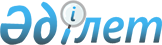 Қазақстан Республикасы бойынша бар жерлер мен олардың пайдаланылуы туралы 1998 жылғы есепті бекіту туралыҚазақстан Республикасы Үкіметінің Қаулысы 1999 жылғы 10 ақпан N 110

      Қазақстан Республикасының Үкіметі қаулы етеді: 

      1. Қазақстан Республикасындағы бар жерлер мен олардың пайдаланылуы туралы 1998 жылғы 1 қарашадағы жағдай бойынша есеп 1,2 және 3-қосымшаларға сәйкес бекітілсін.     2. Құзыретіне жер ресурстарын басқару және жер қатынастарын реттеу саласында мемлекеттік саясатты жүргізу кіретін орталық және жергілікті атқарушы органдар жер ресурстарын ұтымды пайдалану, жер реформасын одан әрі жүргізу және жер рыногын дамыту жөнінде қажетті шаралар қабылдасын.     3. Осы қаулы қол қойылған күннен бастап күшіне енеді.     Қазақстан Республикасының         Премьер-Министрі                                        Қазақстан Республикасы                                        Үкіметінің                                        1999 жылғы 10 ақпандағы                                        N 110 қаулысына                                        1-қосымша        Қазақстан Республикасының 1998 жылғы  1 қарашадағы жағдай бойынша бар жерлері және олардың       санаттар бойынша пайдаланылуы_________________________________________________________________________| Жер санаттарының, жер учаскелерінің  |          Жер алаңы(мың. га)      ||     меншік иелері мен жер            |__________________________________||    пайдаланушылардың атауы           | Барлығы          |оның ішінде    ||                                      |                  |суармалысы     ||______________________________________|__________________|_______________|Ауыл шаруашылығы мақсатындағы жерлер     130 062, 71        1867,6оның ішінде:азаматтардың бау-бақша және саяжай           102,3          35,8құрылысын жүргізуге арналған жерлерАзаматтардың шаруа қожалықтарын          28 947, 9          506,6жүргізуге арналған жерлерМемлекеттік емес ауыл шаруашылығы        97 409,3           1233,4заңды тұлғалардың жерлеріоның ішінде:шаруашылық серіктестіктерінің            47 725,8           448,6ауыл шаруашылығы кооперативтерінің       45 256,5           701,0басқа ұйымдардың                          4 427,0            83,8Мемлекеттік ауыл шаруашылығы заңды        3 603,2            91,8тұлғалардың жерлеріоның ішінде:ауыл шаруашылығы ғылыми-зерттеу және      1 740,6            51,6оқу орындарынікі           ауыл шаруашылығы емес ұйымдардың            597,6            13,2селолық қосалқы шаруашылықтарынікі басқа ауыл шаруашылық ұйымдарынікі        1 265,0            27,0Елді мекендердің (қалалардың, посел.     19 890,8           136,5келердің және селолық елді мекендер.дің) жерлері        Өнеркәсіптің, көліктің, байланыстың,     11 843,4             4,3қорғаныстың жерлері және басқа даауыл шаруашылығы емес мақсаттағыжерлер              Ерекше қорғалатын табиғи аумақтар.дың жерлері                               1 087,3             2,9Орман қорының жерлері /ауыл               20 046,7             9,4шаруашылығы кәсіпорындарының уақытшапайдаланылымдағы жерлерінсіз/       Су қорының жерлері                        3 146,3             0,9Запастағы жерлер                         83 893,0           310,2Қазақстан Республикасының жеручаскелері меншік иелері мен жердіпайдаланушылары пайдаланатынжерлердің жиынтығы                      269 970,2         2 331,8оның ішінде:Қазақстан Республикасының жерпайдаланушылары пайдаланатынреспубликадан тысқары жерлер                110,5             1,8Қазақстан Республикасының аумағындабасқа мемлекеттердің жер пайдаланушыларыпайдаланатын жерлер                       2 630,5             2,8Қазақстан Республикасының аумағы        272 490,2         2 332,8                                             Қазақстан Республикасы                                            Үкіметінің                                         1999 жылғы 10 ақпандағы                                         N 110 қаулысына                                             2-қосымша     1998 жылғы 1 қарашадағы жағдай бойынша       Қазақстан Республикасы жерлерінің          ауыл шаруашылығы алаптарына                 бөлінуі__________________________________________________________________________| Алаптардың атауы                   |       Алаң (мың. га)                |                                    |_____________________________________|                                    | Барлығы            | оның ішінде    |                                    |                    | суармалысы     |____________________________________|____________________|________________  Егістік                               24 081,2             1 449,9  Көп жылдық екпе ағаштар                  139,5                96,2  Тыңайған жер                           8 073,5               584,3   Шабындық                               5 034,1                21,6  Жайылым                              185 232,1               117,9  Ауыл шаруашылық алаптарының  жиынтығы                             222 650,2             2 300,9  Орман алаңы                           12 915,5        Сүректі бұта ағаштары                  1 404,7  Батпақ                                 1 106,2  Су асты                                7 714,3  Басқа жерлер                          26 699,3                                       Қазақстан Республикасы                                            Үкіметінің                                         1999 жылғы 10 ақпандағы                                         N 110 қаулысына                                             3-қосымша     1998 жылғы 1 қарашадағы жағдай бойынша     жердің  Қазақстан Республикасының облыстары  мен республикалық маңызы бар қалалары бойынша                 бөлінуі__________________________________________________________________________|Облыстардың және республикалық      |       Алаң (мың. га)                |маңызы бар қалалардың атауы         |____________________________________|                                    | Барлығы            | оның ішінде    |                                    |                    | суармалысы     |____________________________________|____________________|________________  Ақмола                                12 150,4                 43,6  Ақтөбе                                30 062,9                 48,8  Алматы                                22 396,2                648,5  Атырау                                11 863,1                 44,6  Шығыс Қазақстан                       28 322,6                219,2  Жамбыл                                14 426,4                240,0  Батыс Қазақстан                       15 133,9                 55,8  Қарағанды                             42 798,2                 97,4  Қызылорда                             22 601,9                285,9  Қостанай                              19 600,1                 41,6  Маңғыстау                             16 564,2                  2,0  Павлодар                              12 475,5                 61,8  Солтүстік Қазақстан                   12 316,0                 35,9  Оңтүстік Қазақстан                    11 724,9                500,4  Алматы қаласы                             28,0                  5,0  Астана қаласы                             25,8                  2,3  Жиыны                                272 490,2              2 332,8   Оқығандар:  Қобдалиева Н.  Қасымбеков Б.     
					© 2012. Қазақстан Республикасы Әділет министрлігінің «Қазақстан Республикасының Заңнама және құқықтық ақпарат институты» ШЖҚ РМК
				